Датум:12.5.2020 годинаЧас по македонски јазикНаставна единица:Улогата на режисерот,актерот,сценографот и костимографот-„ Спасувачка улога “ од Р.ЈовчевскиДраги ученици,оваа наставна единица се наоѓа на 175 страница од учебникот.За оваа наставна единица ќе немате домашна задача,но ќе треба да ги знаетепоимите РЕЖИСЕР,АКТЕР,СЦЕНОГРАФ и КОСТИМОГРАФ,која е нивната функција ( улога ) во една театарска претстава или во едно филмско дело,затоа што понатаму ќе имате контролна задача по македонски јазик и во неаќе има прашања од оваа наставна единица.Прочитајте го текстот од учебникот и притоа внимавајте кои луѓе биле застапениво подготовката и во изведбата на оваа театарска претстава.Еве дел од текстот: 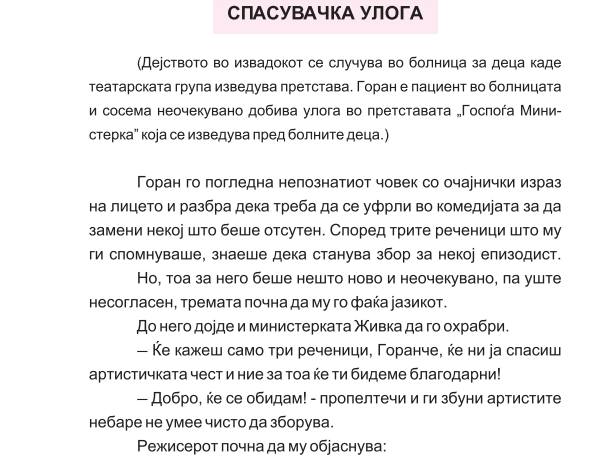 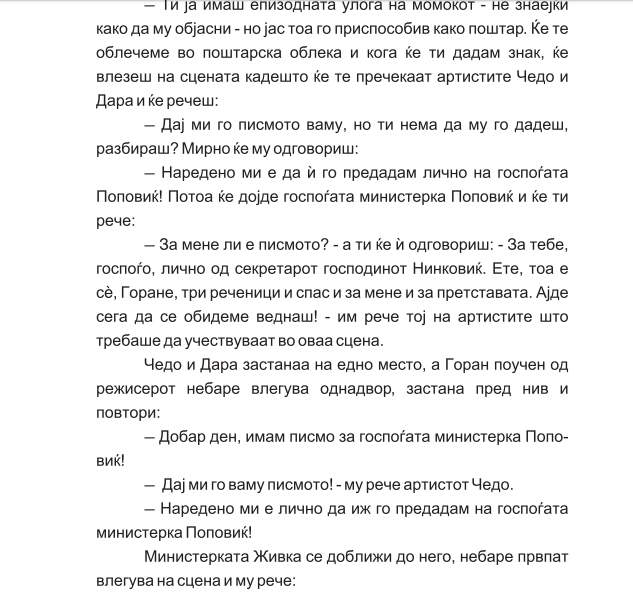 Останатиот дел од овој прекрасен текст ќе го дочитате од учебникот.За подготовка на секоја театарска претстава или филмско дело и нивно успешно претставување на сцена потребни се овие луѓе кои ги извршуваат овие улоги:РЕЖИСЕР- ги организира сите технички и уметнички подготовки за реализација на драмското дело,ги одбира актерите и дава насоки за нивната игра на сцената,дава идеја за организирање на просторот во кој се одвива драмското дејство.АКТЕР-треба да се прави разлика меѓу АКТЕР и АРТИСТ.АКТЕРОТ има улога во драмските дела,додека АРТИСТОТ е личност која е ангажирана во повеќе уметнички активности,на пример:музичари,танчари и слично.СЦЕНОГРАФ-е задолжен да ја подготви сцената во која се одигрува театарскатапретстава и треба да ја направи сцената автентична според драмското дејство кое се одигрува на таа сцена.Сценографот некогаш ја уредува сцената и по замисла на режисерот.КОСТИМОГРАФ-е личност која се грижи за облеката на актерите на сцената.Исто така и тој треба да внимава костимите на актерите да одговараат на времето во кое се одвива драмското дејство или како се опишани во драмскиот текст.И костимографот понекогаш костимите ги прави по замисла на режисерот.Драги ученици,овие поими треба да ги знаете.Еве јас ви доставувам и презентации за попрегледно да ја усвоете оваа наставна единица.https://prezi.com/ufj2ttefmls-/presentation/                                                                                                    Изгледајте ги!https://prezi.com/tsypeytzidnc/presentation/                   